CONVERSAZIONI A SORPRESAINVITOALL’INCONTROGIOVEDI’ 25 OTTOBRE 2018 – ore 18.15Presso la sede UVI – via Sant’Antonio 5 – MilanoDAI DIRITTI DELL’INFANZIAAI DIRITTI DELL’UOMOLa conversazione, a carattere interattivo, riveste particolare rilevanza per tutti coloro che a vario titolo si occupano di infanzia e adolescenza, figure, queste ultime, le cui potenzialità, espresse anche in campo etico, il più delle volte vengono misconosciute dal mondo adulto.LUCA BASSANESEArtista e Cantautore impegnato nello sviluppare progetti a carattere sociale, interverrà proponendo una chiave di lettura artistico-poetica a partire dalle testimonianze di coloro che, concretamente, si sono dedicati e si dedicano alla difesa dei diritti dell’infanzia e dell’adolescenza.INGRESSO LIBERO. E’ GRADITA LA PRENOTAZIONEPer informazioni scrivere a:segreteria@unionevolontariperinfanzia.orgsilvio.morganti@tin.it Con il patrocinio dell’Ordine degli Psicologi della Lombardia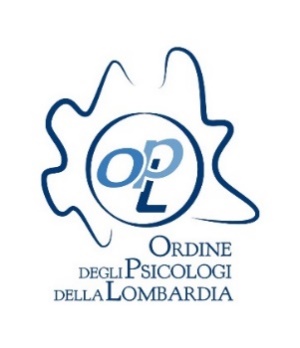 